МИНИСТЕРСТВО НАУКИ И ВЫСШЕГО ОБРАЗОВАНИЯ РОССИЙСКОЙ ФЕДЕРАЦИИФЕДЕРАЛЬНОЕ ГОСУДАРСТВЕННОЕ БЮДЖЕТНОЕ ОБРАЗОВАТЕЛЬНОЕ УЧРЕЖДЕНИЕ ВЫСШЕГО ОБРАЗОВАНИЯ
 «ДОНСКОЙ ГОСУДАРСТВЕННЫЙ ТЕХНИЧЕСКИЙ УНИВЕРСИТЕТ»(ДГТУ)МАУ «ИНФОРМАЦИОННО-МЕТОДИЧЕСКИЙ ЦЕНТР ОБРАЗОВАНИЯ»П Р О Т О К О Л Творческого конкурса на английском, французском, испанском, немецком, итальянском, китайском и корейском языках «Территория Европейских и Азиатских языков и культур» для учащихся 5-11 классов кафедра «Мировые языки и культуры»СекцииНоминация «Моя территория иностранных языков»Члены жюри: 	- Сугак Н. П., учитель высшей квалификационной категории МБОУ «Гимназия № 35» председатель,- Тютюнник М. А., старший преподаватель кафедры «Мировые языки и культуры»;- Новицкая О. О., учитель высшей квалификационной категории МБОУ «Школа № 8», руководитель районного методического объединения учителей иностранных языков Пролетарского района,- Небыкова В. В., учитель высшей квалификационной категории МБОУ «Гимназия № 19», руководить методического объединения учителей иностранных языков Первомайского района, - Бабенко Г. А., учитель высшей квалификационной категории МБОУ «Школа № 65 с углублённым изучением английского языка», руководитель методического объединения учителей иностранных языков Ворошиловского района.- Кужелев М. А., старший преподаватель кафедры «Мировые языки и культуры»,ПОВЕСТКА ДНЯ:Выступление докладчиков в номинации: «Моя территория иностранных языков»Подведение итогов конкурса.ПОСТАНОВИЛИ (РЕШИЛИ):Наградить победителя в номинации «Моя территория иностранных языков» дипломом I степени ученицу 9 класса МБОУ «Гимназия №36» Махову Елизавету (английский язык). Признать учащуюся 7 класса МБОУ «Гимназия № 36» Григорян Нелли (английский язык) призёром и наградить дипломом II степени. Признать учащихся 6 класса МАОУ «Школа №53» Левочкину Марию и Воронову Александру (испанский язык) призерами и наградить дипломами II степени. Признать учащуюся 6 класса МБОУ «Гимназия № 36» Величко Софию (итальянский язык) призером и наградить дипломом III степени.  5. Признать учащуюся 8 класса ЧОУ СШ Гимназия Донского академического развития «Дар» Воденко Елизавету (английский язык) призером и наградить дипломом III степени. Утвердить список победителей и призёров:Члены жюри:                                                                                                                                                                                                                          1 Сугак Н.П. – председатель и ответственный секретарь 2 Тютюнник М. А.3 Новицкая О. О.4 Небыкова В. В.5 Бабенко Г.А.6 Кужелев М. А.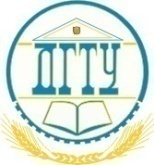            от «04» марта 2023 г.                         г. Ростов-на-Дону №РезультатФИУчебное заведениеНоминация1диплом I степениМахова ЕлизаветаМБОУ «Гимназия №36»«Моя территория иностранных языков»2диплом II степени Левочкина Мария 
Воронова АлександраМАОУ «Школа 53»«Моя территория иностранных языков»3диплом II степени Григорян НеллиМБОУ «Гимназия №36»«Моя территория иностранных языков»4диплом III степени Величко СофияМБОУ «Гимназия №36»«Моя территория иностранных языков»5диплом III степениВоденко ЕлизаветаИП Голубева М. О. Гимназия Донского Академического Развития (Гимназия Дар)«Моя территория иностранных языков»